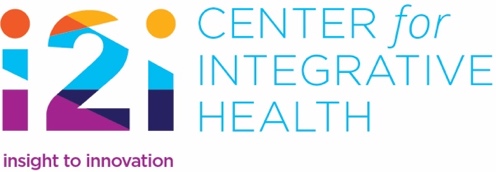 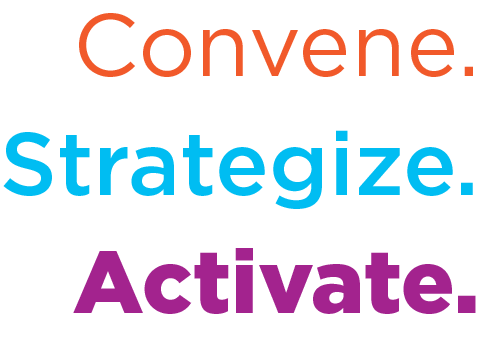 Bill Tracking:  Short Session 2018Legislative Session 2017-2018Notes:  Bills that did not pass must be re-introduced in the 2019 Long Session to be considered, unless discussed in a special session.S.L. = enacted as State LawSFY = State Fiscal Year (July 1-June 30), e.g. SFY18-19 = State Fiscal Year July 1, 2018 – June 30, 2019Bill Number(s)/Title/LinkDescriptionFinal StatusAppropriations BillsH99, Appropriations Act of 2018https://www2.ncleg.net/BillLookUp/2017/s99Money Report Link:  https://www.ncleg.net/Sessions/2017/Budget/2018/conference_committee_report_2018_05_28.pdfGeneral Assembly budget changes for SFY18-19S.L. 2018-5S257, Appropriations Act of 2017http://ncleg.net/gascripts/BillLookUp/BillLookUp.pl?Session=2017&BillID=s257&submitButton=GoMoney Report Link:  https://www.ncleg.net/Sessions/2017/Budget/2017/conference_committee_report_2017_06_19.pdfGeneral Assembly budget for the biennium of SFY17-18 and SFY18-19S.L. 2017-57Other BillsS146, Juvenile Reinvestment Acthttp://www.ncleg.net/gascripts/BillLookUp/BillLookUp.pl?Session=2017&BillID=s146&submitButton=GoRaises age to be considered an adult in a crime from 16 to 18 years old and establishes a School/Justice Partnership, juvenile justice law enforcement training and the Juvenile Justice Advisory CommitteeSEE Section 16.D.4.(a)-(w) of S.L. 2017-57 (budget)/Item 28 in Money ReportH156, Medicaid PHP Licensure/Food Services State Buildings https://www.ncleg.net/Sessions/2017/Bills/House/PDF/H156v4.pdfhttp://ncleg.net/gascripts/BillLookUp/BillLookUp.pl?Session=2017&BillID=h156&submitButton=GoMore clearly defines the licensure for Prepaid Health Plans under the Department of Insurance, provides that licensed health organizations already recognized in NC get the PHP licensure, specifies insolvency requirements.   S.L. 2018-49S161, Conforming Changes LME/MCO Grievance/Appeals http://www.ncleg.net/gascripts/BillLookUp/BillLookUp.pl?Session=2017&BillID=s161&submitButton=GoMakes changes to the LME/MCO enrollee grievances and appeals statutes to conform to recent federal changes.  DID NOT PASSH181, First Responders Act of 2017 http://ncleg.net/gascripts/BillLookUp/BillLookUp.pl?Session=2017&BillID=h181&submitButton=GoIncludes a provision on who can take into custody an individual who appears to have a BH or I-DD issue, updates terminology.  DID NOT PASSH243/S175, Strengthen Opioid Misuse Prevention (STOP) Act--http://ncleg.net/gascripts/BillLookUp/BillLookUp.pl?Session=2017&BillID=h243&submitButton=GoFocuses on strengthened reporting and prescribing controlled substances, connecting physicians, pharmacists and State.  S.L. 2017-74H280, Juvenile Justice Reinvestment Acthttp://ncleg.net/gascripts/BillLookUp/BillLookUp.pl?Session=2017&BillID=h280&submitButton=GoRaises the age of juvenile jurisdiction to include 16 and 17 year olds, increases the information available on juveniles to law enforcement and for court proceedings, authorizes school justice partnerships statewide, requires juvenile justice training for law enforcement and establishes the Juvenile Jurisdiction Advisory Committee.SEE Section 16.D.4.(a)-(w) of S.L. 2017-57H283, DHHS Recommends Telehealth Medicine Policy http://ncleg.net/gascripts/BillLookUp/BillLookUp.pl?Session=2017&BillID=h283&submitButton=GoRequires DHHS to study and make recommendations on a Telehealth Medicine policy and report to the Health and Human Services Legislative Oversight Committee by 10/1/17.    S.L. 2017-133S304, Required Financial Auditshttp://www.ncleg.net/gascripts/BillLookUp/BillLookUp.pl?Session=2017&BillID=s304&submitButton=GoRequires financial audits of Local Government entities and non-profits that receive State fundsDID NOT PASSH307, Board Certified Behavior Analyst/Autism Coveragehttp://ncleg.net/gascripts/BillLookUp/BillLookUp.pl?Session=2017&BillID=H+307&submitButton=GoAllows Adaptive Behavior Treatment, as covered by a health benefit plan, to be provided or supervised by a Board Certified Behavior Analyst.  DID NOT PASSS335/H463, Budget Technical Corrections and Studyhttps://www2.ncleg.net/BillLookup/2017/S335Includes a correction to add back the funding for the Suicide Prevention Lifeline (Section 3.7).  S.L. 2018-97S344, Combine Adult Correction and Juvenile Justicehttp://ncleg.net/gascripts/BillLookUp/BillLookUp.pl?Session=2017&BillID=s344&submitButton=GoConsolidates the Division of Adult Corrections and the Division of Juvenile Justice into a single State Division within the Department of Public Safety.  S.L. 2017-186S350, LME/MCO Claims Reporting/Mental Health Amendments http://ncleg.net/gascripts/BillLookUp/BillLookUp.pl?Session=2017&BillID=S350&submitButton=GoMakes changes related to State funding claims adjudication and allocation, salary requirements for certain LME/MCO personnel and area board structuresDID NOT PASSH403, Medicaid and Behavioral Health Modificationshttp://ncleg.net/gascripts/BillLookUp/BillLookUp.pl?Session=2017&BillID=h403&submitButton=GoDefines Standard Plan and BH/I-DD Tailored Plan populations and other details in Medicaid Transformation.   S.L. 2018-48H461/S334, MH/SA Central Assessment and Navigation Pilothttp://www.ncleg.net/gascripts/BillLookUp/BillLookUp.pl?Session=2017&BillID=H461&submitButton=GoProvides for a pilot between Trillium LME/MCO, New Hanover Regional Medical Center and Recovery Innovations, Inc. to reduce utilization of emergency departmentsSEE Section 11F.7.(a) of S.L. 2017-57H464/S347, Revise Schedule of Controlled Substanceshttp://ncleg.net/gascripts/BillLookUp/BillLookUp.pl?Session=2017&BillID=h464&submitButton=GoAdds multiple substances to Controlled Substance Schedule.  S.L. 2017-115S472, Streamline CAP/CDSA Services Pilothttp://ncleg.net/gascripts/BillLookUp/BillLookUp.pl?Session=2017&BillID=s472&submitButton=GoAuthorizes the implementation of a pilot program for Trillium LME/MCO to manage and operate, within its catchment area, CAP-C, CAP-DA and the CDSAs.   DID NOT PASSH477/ S383, Behavioral Health Crisis EMS Transports/Medicaidhttp://www.ncleg.net/gascripts/BillLookUp/BillLookUp.pl?Session=2017&BillID=h477&submitButton=Go12/1/17 DHHS Report to Medicaid and Health Choice LOC on financial impact and then Medicaid State Plan Amendment submitted.  Also states intent to fund if the SPA is approved.  SEE Section 11H.14A.(a) of S.L. 2017-57H478, Required Experience for MH/DD/SA QPshttp://ncleg.net/gascripts/BillLookUp/BillLookUp.pl?Session=2017&BillID=H478&submitButton=GoExpands allowance for experience that can be applied toward being a Qualified ProfessionalS.L. 2017-32S499, Capital Funds for Residential TBI Serviceshttp://ncleg.net/gascripts/BillLookUp/BillLookUp.pl?Session=2017&BillID=s499&submitButton=GoIn SFY17-18, appropriates $2.1 million to ReNu Life, Inc. for capital expenditures in residential TBI services.  SEE Item 114 in Money Report of S.L. 2017-57 (budget) for provision of $500,000.H536/S424, Increase Funding for Behavioral Health Serviceshttp://ncleg.net/gascripts/BillLookUp/BillLookUp.pl?Session=2017&BillID=h536&submitButton=GFor SFY17-18, Appropriates $2 m for up to two Facility-Based Crisis centers for one year.  Appropriates $6.5 m for one year for statewide expansion of community paramedicine pilot.  Appropriates $225,000 for community paramedic 30 mobile crisis management program sites.  DHHS report by 4/2/18.  SEE Section 11G.1.(a)-(c) of S.L. 2017-57 for Community ParamedicineSEE Section 11F4.(a)-(e) of S.L. 2017-57 for FBCS550, Modernization for Drug Court Programhttps://www2.ncleg.net/BillLookUp/2017/s%20550Creates judicially managed drug accountability and recovery courts (strikes through NC Drug Treatment Courts) across the state within the Administrative Office of the Courts.DID NOT PASSH560/S608, I-DD Services Waiting List Transparencyhttp://ncleg.net/gascripts/BillLookUp/BillLookUp.pl?Session=2017&BillID=h560&submitButton=GoSets out requirements for LME/MCOs to report on the I-DD waiting list and registry of unmet needs with particular data points.  DID NOT PASSH564/S630, Revise IVC Laws to Improve Behavioral Healthhttp://ncleg.net/gascripts/BillLookUp/BillLookUp.pl?Session=2017&BillID=h564&submitButton=GoMakes changes to the involuntary commitment laws under Chapter 122C including requiring a community crisis collaborative plan.  S.L. 2018-33S569, Uniform Power of Attorneyhttps://www2.ncleg.net/BillLookUp/2017/s%20569Revises power of attorney statutes, including how power of attorney relates to an individual with power to make health care decisions.  S.L. 2017-153H608/S594, Family/Child Protection & Accountability Acthttp://ncleg.net/gascripts/BillLookUp/BillLookUp.pl?Session=2017&BillID=h608&submitButton=GoOverhauls the NC child welfare system.  Establishes a Child Welfare Transformation Council and restructures the Department of Social Services to create a regional system instead of a county-based system.  SEE 11.C.7.(a) in S.L. 2017-57.  SEE H630/S.L. 2017-41H615, Amend Substance Abuse Professional Practice Acthttp://ncleg.net/gascripts/BillLookUp/BillLookUp.pl?Session=2017&BillID=h615&submitButton=GoAmends the NC Substance Abuse Professional Practice Act by:  Repealing certified SA residential facility director credential; modifying membership of NC SAPPB, adjusting requirements for certification as a SAC, SAPC, or criminal justice addictions professional.  S.L. 2017-108S616, Heroin and Opioid Prevention and Enforcement Acthttps://www2.ncleg.net/BillLookup/2017/S616Includes multiple changes to statutes pertaining to controlled substances reporting, law enforcement access to confidential info such as pharmacy data.  States intent for the following funding in SFY19-20:  $10 m, recurring, in DMH budget directed to community-based SUD services, including MAT; $1 m, recurring, in DMH budget to purchase opioid antagonists for use by law enforcement agencies; $160,000, recurring, to SBI for Operation Medicine Drop; $122,000, recurring, $58,000, non-recurring for one additional special agent in SBI.  S.L. 2018-44H630, Rylan’s Law/Family/Child Protection and Accountability Acthttps://www2.ncleg.net/BillLookup/2017/H630Directs reform of the NC child welfare system and other significant changes to the social services system.  Creates the Social Services Regional Supervision and Collaboration Work Group and requires a report with recommendations by 10/1/18.  Allows for regional social service offices and creates the Child Well-Being Transformation Council.  S.L. 2017-41H631, Reduce Administrative Duplication MH/DD/SAS Providershttps://www2.ncleg.net/BillLookUp/2017/H631Creates a work group to review the administrative requirements for MH/IDD/SUD providers and make recommendations for changes where there is duplication.  DID NOT PASSH640/S324, Repeal Certificate of Need Lawshttp://ncleg.net/gascripts/BillLookUp/BillLookUp.pl?Session=2017&BillID=H640Repeals the Certification of Need Laws for facilities.DID NOT PASSH657, Improve Adult Care Home Regulationhttp://ncleg.net/gascripts/BillLookUp/BillLookUp.pl?Session=2017&BillID=H657Modifies laws to strengthen initial and maintenance of licensing process for Adult Care Homes.  S.L. 2017-184  H662, Carolina Careshttp://ncleg.net/gascripts/BillLookUp/BillLookUp.pl?Session=2017&BillID=h662&submitButton=Go1/1/18 DHHS will submit a design proposal for the Carolina Cares program.  This is a health benefit program directed at individuals between the ages of 19 and 64 who are not Medicaid eligible but have a low enough income to qualify.  Funding will be comprised of a federal portion, State portion, individual premiums and assessments to entities such as hospitals.  DID NOT PASSH679, Restore Direct Allocation of Funds to ADATCshttp://ncleg.net/gascripts/BillLookUp/BillLookUp.pl?Session=2017&BillID=H679&submitButton=GoRestores the net general fund appropriations for ADATCS flowing directly to the ADATCs.  DID NOT PASS SEE S.L. 2017-57   (budget)/Increases percentage of funds for SFY17-18 that must be spent by LME/MCOs on ADATC services from 80% to 86%.  House Resolution 715, Renew Commitment to Alcohol and Drug Abuse Preventionhttps://www2.ncleg.net/BillLookUp/2017/h715A resolution urging the General Assembly to prioritize innovative, evidence-based approaches to SUD.  Adopted 4/11/17H725, Mental Health Support Funding/Studyhttps://www2.ncleg.net/BillLookup/2017/H725Directs DPI to study and report on the funding sources, areas which receive funding, potential for outcomes tied to funding of mental health support services in the schools.DID NOT PASSS750/H1045, Health-Local Confinement/Veterinary Controlled Substancehttps://www2.ncleg.net/BillLookUp/2017/s%20750Strengthens language in NCGS 153A related to Counties that have local confinement facilities and the health and welfare of individuals in those facilities.  Ties local confinement facilities to the S. 99, budget bill, provision to increase prison staff salaries and to S. 630, Involuntary Commitment, requirements.  Adds prison facilities to the Health Information Exchange and calls for exploring the addition of local confinement facilities.  Requires DHHS reports:  10/1/18 on progress in meeting these requirements and again on 10/1/19 with final status, 11/1/18 on improving health screening and prescription administration for individuals in local confinement facilities.  Adds reps from the NC Veterinary Medicine Board to the Prescription Drug Abuse Advisory Committee and requires continuing education of members of that guild.  S.L. 2018-76S768/H1021, People First Languagehttps://www2.ncleg.net/BillLookup/2017/S768Revises and updates certain terms used in NC General Statutes, specifically replaces “mental retardation” with “intellectual-developmental disability”.  S.L. 2018-47H778 LRC/Opioid Misuse Preventionhttps://www2.ncleg.net/BillLookUp/2017/h%20778Authorizes the Legislative Research Commission to study effective evidence-based strategies to prevent the misuse of opioids.DID NOT PASSS780, Coverage of Services for Group Home Residents https://www2.ncleg.net/BillLookup/2017/S780Establish Medicaid and State service definitions that support residents of group homes, including establishment of “in lieu of” and alternative service definitions.  DID NOT PASSH858/S290, Medicaid Expansion/Healthier Jobs Initiative http://ncleg.net/gascripts/BillLookUp/BillLookUp.pl?Session=2017&BillID=h858&submitButton=GoExpands Medicaid eligibility by January 1, 2018 and appropriates funds for expansion.  Uses Medicaid Expansion Assessment (including to hospitals) and State funds derived from savings due to expansion.  Reduces Division of MH/I-DD/SAS funding by $6.7 million recurring in SFY17-18 and $13.5 million recurring in SFY18-19 based on savings estimates.  DID NOT PASSH894, Veterans/Health Care/Youth Suicide Preventionhttp://ncleg.net/gascripts/BillLookUp/BillLookUp.pl?Session=2017&BillID=h894&submitButton=GoDevelops a pilot program in Cumberland County between DHHS and DMVA using CCNC and Maxim Health Services, to care coordinate services for veterans.  Also provides for the development of a youth suicide and prevention training to be used in schools.  The training is a partnership between State Bd of Ed and DHHS/DPH.   DID NOT PASSRe:  youth suicide and prevention training, SEE Section 7.27(g) of S.L. 2018-5H933, Reciprocity/School Psychologist Licensurehttps://www2.ncleg.net/BillLookup/2017/H933Allows reciprocity for individuals who are licensed as school psychologists in other states and are coming to NC, allows for telepsychology, including with out-of-state practitioners, creates a Psychology Interjurisdictional Compact Commission to oversee this.  DID NOT PASSH967/S779, Telemedicine Policyhttps://www2.ncleg.net/BillLookup/2017/H967Directs DHHS to study and report on telemedicine policies.  SEE S.L. 2017-133 H981/S762, State as a Model Employer/IDDhttps://www2.ncleg.net/BillLookup/2017/S762Directs DHHS and OHSR to study development and implementation of a program that encourages State agencies to hire individuals with disabilities, particularly I-DD.  DID NOT PASSH984/S761, Oversight IDD Employment/ Education Programshttps://www2.ncleg.net/BillLookup/2017/H984Creates within DHHS the position of Director of Education and Employment Opportunities for Individuals with Intellectual and Developmental Disabilities and other things.  DID NOT PASSH998/S742, Improving NC Rural Healthhttps://www2.ncleg.net/BillLookUp/2017/h%20998Directs DHHS to study and report recommendations to create incentives for medical education in rural areas, ensure loan repayment program is targeted to benefit rural areas of NC, requires DHHS to submit a report on 10/1/18 to JLOC on Medicaid and Health Choice addressing specific points in separating outcomes strategies for acute care hospitals and PHPs.  S.L. 2018-88